Kodály Music Education Institute of Australia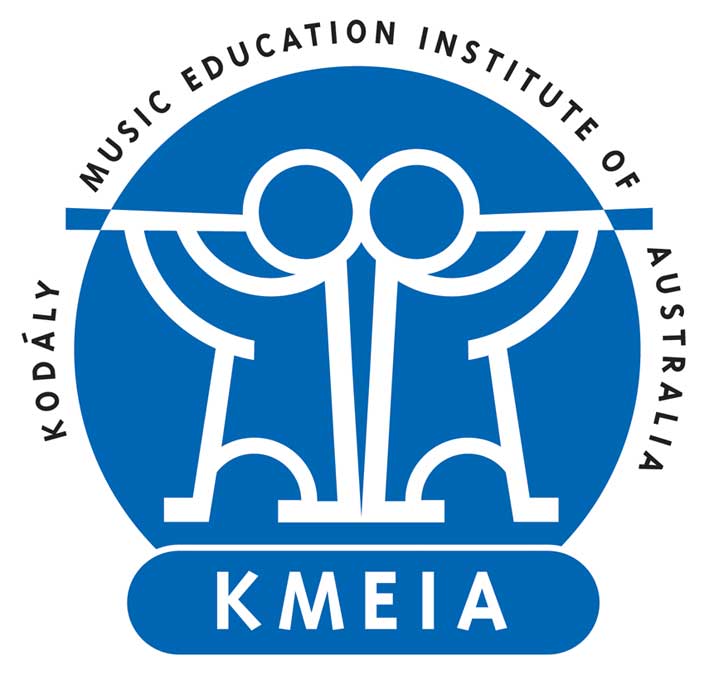 Australian Kodály Scholarship 2018The Australian Kodály Scholarship (AKS) provides financial assistance to Australian citizens towards a project (e.g. professional development, research investigation, resource development) informed by the Kodály philosophy of music education. Award PresentationThe scholarship is awarded biennially at the KMEIA National Conference. A presentation will be made outlining the project details of the successful recipient. The recipient of the award is encouraged, but not required to attend the presentation at the biennial KMEIA National Conference. KMEIA reserves the right to not award the scholarship if there are no suitable applicants. ValueThe value of the scholarship is $5000, paid in Australian dollars by means of electronic bank transfer into an Australian bank account. The funds can only be used for purchases within Australia. Receipts are required to be kept. EligibilityAny Australian citizen 18 years or older may apply if they have not previously received the Scholarship. Length of ProjectThe project must be completed and funds spent within 18 months from the date of the announcement at the KMEIA National Conference. The report must be provided no later than 2 months following the conclusion of the project. Publications and/or ResourcesAny publications and/or resources produced as a result of this scholarship must include the following acknowledgement: “This publication/resource was made possible through the generous support of the Australian Kodály Scholarship.”ReportThe recipient of the Australian Kodály Scholarship is required to present a detailed electronic report to the KMEIA National Council (approximately 2000 words) at the conclusion of their project. The report will outline how the funds were spent (including receipts), a description of the activities undertaken, outcomes of the project and potential benefits to the Australian community. The author will retain copyright of the report. KMEIA will publish the report online and distribute it to members. Selection CriteriaEach application will be assessed according to the following criteria:Project feasibilityApplicant expertise and experienceExpected benefit to the advancement of Australian Kodály movementExpected benefit to the Australian communityPotential model for othersImportant Dates1 January even year			Applications open31 March even year			Closing date for nominationsMay even year	Recipient of the award informed and public announcement through online communicationNational Conference even year		Public presentation of the awardSubmissionApplications will only be accepted electronically. Please email your completed documentation to the KMEIA National Administrator (national.administrator@kodaly.org.au). Incomplete applications will not be considered. In the case of a collaborative project, the leader of the project should apply. Australian Kodály Scholarship 2018 Application FormPersonal DetailsEmploymentEducationAre you currently enrolled at any tertiary institution? If, yes, what degree(s) and expected completion date:Are your current studies related to your project? Explain:Scholarships and GrantsPlease list details of previous awarded scholarships and grantsProposed Project OverviewTitle (approx. 10-15 words)Aim (approx. 20 words)Description (approx. 200 words)Proposed ItineraryProposed Budget
Indicate below what expenses will be supported by the scholarship and what costs will be covered by personal funding.Reasons for ApplicationWhat experience do you have to undertake this project? (approx. 200 words)What new knowledge do you hope to gain and other than your AKS Report how will you disseminate the findings to the Australian community? (approx. 150 words)How will your project benefit the Australian Kodály movement? (approx. 200 words)How will your project benefit the Australian community? (approx. 200 words)DeclarationAll applications must agree to the following (please read and check each box): I state that all information in this application is true and correct. I have included:1 High quality digital professional photograph1 Professional reference1 Academic referenceSupporting documentation for costsProof of acceptance in course (if applicable) I understand that my referees may be contacted by KMEIA as part of the selection process. I accept that KMEIA has the right to reject an application or retract the Scholarship on the basis of false or misleading information forming any part of my AKS application.  If I am the recipient of the Scholarship and become unable to complete the project as outlined, I agree to fully repay the Scholarship funds plus loss of interest.  If I am the recipient of the Scholarship, I agree that my full name, city of residence, submitted photograph and details of my project will be publicly announced and published by KMEIA. If I am the recipient of the Scholarship, I will provide a report to KMEIA for publication as outlined on page 1 of this application.  Any publications and/or resources produced as a result of this scholarship will include the following acknowledgement: “This publication/resource was made possible through the generous support of the Australian Kodály Scholarship.”Applicant’s full name: Date: Title 	SurnameGiven NameDate of BirthEmail 	Residential Address Home PhoneWork PhoneMobile 	NationalityHave you previously applied? Current PositionCurrent EmployerDate CommencedPrevious EmployerPosition Held 	DatesFrom  to  Qualification (from most recent)InstitutionYear CompletedScholarship nameInstituteDateValueCity, State, CountryName of Institution / OrganisationPurposeFromToExpense TypeScholarship FundPersonal Funding AvailableTotalsTotal Budget